 HISTORIA POWSTANIA KLUBUW I Liceum Ogólnokształcącym im. St. Wyspiańskiego powstał klub szachowo – warcabowy „I LO Szubin”, którego prezesem została Lidia Leciejewska, a wiceprezesem Marek Biernacki.
Inicjatorem powstania klubu jest przyjaciel i absolwent naszego liceum pan Piotr Szybowicz.
Nowo utworzone stowarzyszenie jest sekcją UKS Szachowej Dwójki Szubin. Zawodnicy I LO im. Stanisława Wyspiańskiego od dwóch lat z powodzeniem startują w mistrzostwach województwa w warcabach stupolowych. Czołowe miejsca zdobyli następujący gracze: Lidia Leciejewska, Dominika Pawłowska, Wiktor Paszkiet, Dominik Iwiński, Adam Wencka, Dominika Lewandowska, Martyna Kowalewska, Cezary Palczewski, Karolina Krajewska, Alicja Marchlewska, Amadeusz Leszczyński i Katarzyna Modrzyńska.
W naszym liceum dwukrotnie rozegrano już szachowe mistrzostwa województwa w szachach błyskawicznych (2016, 2017), połączone z turniejem powstania wielkopolskiego (Puchar Pociągu Pancernego „Danuta”) i szachowo – warcabowe mistrzostwa szkół gminy Szubin (2016, 2017).
Honorowym członkiem klubu został nestor szubińskich warcabów Jan Baszczyński, który w 1996 roku wywalczył srebrny medal w X IOSW „Atlanta 96” w Kruszwicy. Gmina zdobyła wtedy 6 medali, w tym 3 srebrne (Piotr Zieliński – pchnięcie kulą, Jan Baszczyński – warcaby, LKS Szubinianka – koszykówka) i 3 brązowe.
Tekst i zdjęcia autorstwa p. Piotra Szybowicza.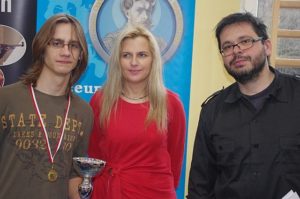 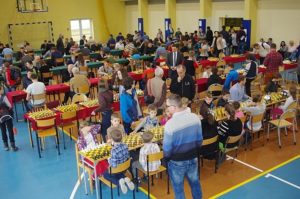 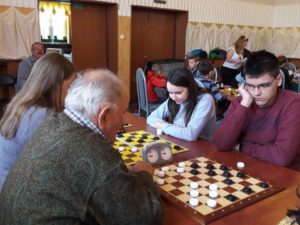 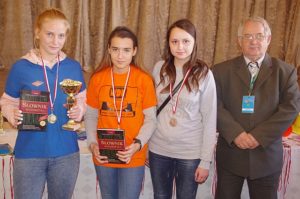 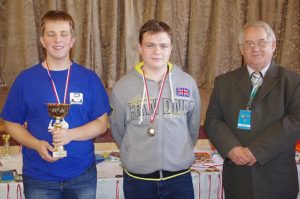 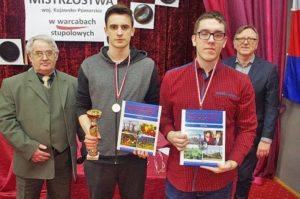 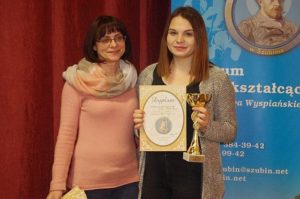 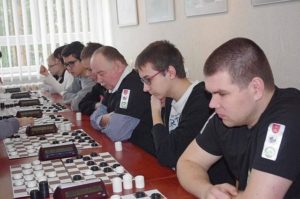 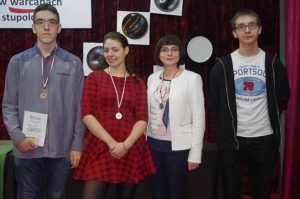 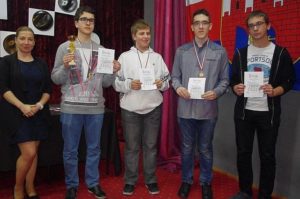 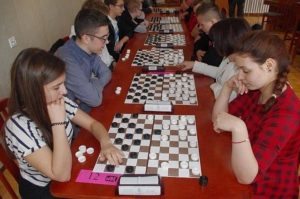 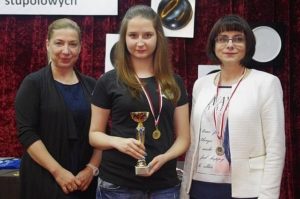 